TEKLİF MEKTUBU(Mal ve Malzeme Alımı)BURSA ULUDAĞ ÜNİVERSİTESİ REKTÖRLÜĞÜİDARİ VE MALİ İŞLER DAİRE BAŞKANLIĞI(Satın Alma Müdürlüğüne)								          Tarih: …./…./……..1-Yukarıda belirtilen ( …… Kalem ) Mal ve Malzeme Alımına ait teklifimizi KDV hariç ……………….. TL bedel karşılığında vermeyi kabul ve taahhüt ediyorum/ediyoruz.2-Teklifimiz   …./…./……… tarihine  kadar geçerlidir.3-Söz konusu mal ve malzemeler idarece tarafımıza sipariş verilmesinden sonra  (…)   takvim günü içerisinde teslim edilecektir.4-4077 sayılı Tüketici Koruması hakkında kanun ve ilgili mevzuat hükümlerini kabul ediyor, mal ve malzemelerin garanti kapsamında olduğunu taahhüt ediyorum.5-Teklifimizin kabul edilmesi halinde sipariş yazısının, yukarıda yer alan; elektronik posta adresime veya fax numarama tebligat yapılmasını   : kabul ediyorum. kabul etmiyorum.                                                Teklif Vermeye Yetkili Kişinin;                                                        Adı ve Soyadı                 :                                                      İmzası                            :                                                      Firma Kaşesi                  :MAL VE MALZEME ALIM İLANIBaşkanlığımız bünyesinde aşağıda belirtilen şartlar ve ilan eki şartnamede belirtilen özelliklerde mal ve malzeme alımı yapılacaktır.Teklifler 08/04/2020 tarih ve saat 16:00‘ya kadar, B.U.Ü. Rektörlüğü İdari ve Mali İşler Daire Başkanlığı Satınalma Müdürlüğüne elden teslim edilebileceği gibi posta ve fax yoluyla da gönderilebilir. Fax gönderilmesi halinde, teklif mektubunun ıslak imzalı aslı da akabinde gönderilecektir. Kısmi teklif verilmeyecektir. /Kısmi teklif verilebilir.Mal ve Malzemenin tedarikine ilişkin her türlü giderler (Montaj, nakliye, sigorta, vergi, vb.) tedarikçiye aittir.Teklifler KDV hariç olarak TL cinsinden verilecektir. Mal ve Malzeme, ilgili mevzuatlar ve özelliği itibariyle garanti kapsamında olmalıdır. (4077 sayılı Tüketici Korunması hakkında kanun ve ilgili mevzuat gereği)Tekliflerin, idare tarafından standart hale getirilen ve aşağıda bulunan Teklif Mektubu formunun eksiksiz doldurularak verilmesi gerekmektedir. Adres: Bursa Uludağ Üniversitesi Rektörlüğü - İdari ve Mali İşler Daire Başkanlığı Görükle Kampüsü 16059 Nilüfer / BURSA      Tel      :  0224 2940297                  Fax     :  0224 2940254Teklif Vermeye Yetkili Kişinin;Teklif Vermeye Yetkili Kişinin;Adı ve SoyadıFirma AdıAçık Tebligat AdresiVergi Dairesi ve Vergi NumarasıTelefon ve Fax NumarasıElektronik Posta Adresi	Sıra NoMal ve Malzemenin AdıMiktarıBirim FiyatıToplam11,2 TB 10,000 RPM Hızında SAS Disk Alımı 11 AdetKDV’siz Genel Toplam (TL)KDV’siz Genel Toplam (TL)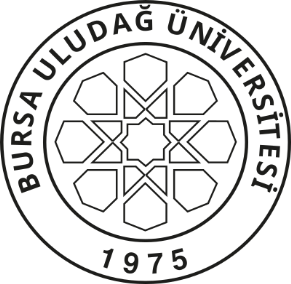 Satın Alan BirimİDARİ VE MALİ İŞLER DAİRE BAŞKANLIĞIİDARİ VE MALİ İŞLER DAİRE BAŞKANLIĞIİDARİ VE MALİ İŞLER DAİRE BAŞKANLIĞITalep Eden BirimBilgi İşlem Daire BaşkanlığıBilgi İşlem Daire BaşkanlığıBilgi İşlem Daire BaşkanlığıTalep Eden Birim SorumlusuKubilay ÇIRAKKubilay ÇIRAK0224 2940285Alım şekliDoğrudan Temin UsulüDoğrudan Temin UsulüDoğrudan Temin UsulüSatın Alma MemuruDilek YILDIZTel:0224 2940297Tel:0224 2940297Satın Alma MemuruDilek YILDIZFax:02242940254Fax:02242940254Satın Alma MemuruDilek YILDIZSıra NoMal ve Malzemenin CinsiMal ve Malzemenin ÖzellikleriMiktarı11,2 TB 10,000 RPM Hızında SAS Disk Alımı Şartnamede Belirtilmiştir11 Adet